EMEB JORNALISTA GRANDUQUE JOSÉESTUDO EM CASA – DISTANCIAMENTO SOCIAL – COVID 19ATIVIDADES DE INGLÊS – 8° ANO A, B  – 2 AULAS15ª SEMANA: DE 13/07/2020 a 17/07/2020PROFº ALEXANDREPROFª RITA Orientações:Olá, alunos e alunas.Copie o quadro abaixo em seu caderno e passe a conversa abaixo para o português.8ª ano A, se tiver dúvida procure o Professor Alexandre.8º ano B se tiver dúvida procure a Professora Rita 99232 9983.Copie o quadro abaixo: 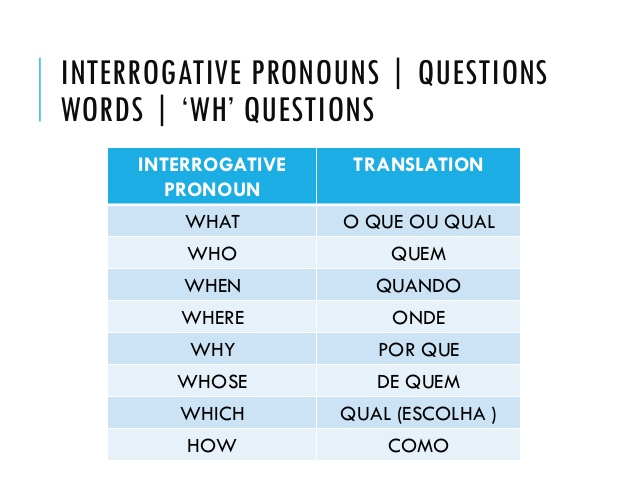 Passe a conversa abaixo para o português:Reporter: What is Covid? Doctor: Covid is a disease transmitted by viruses.____________________________________________________________________________________________________________________________________________________________Reporter: Where is the ambulance? .  Doctor: It is in hospital. ____________________________________________________________________________________________________________________________________________________________